Fingerspiele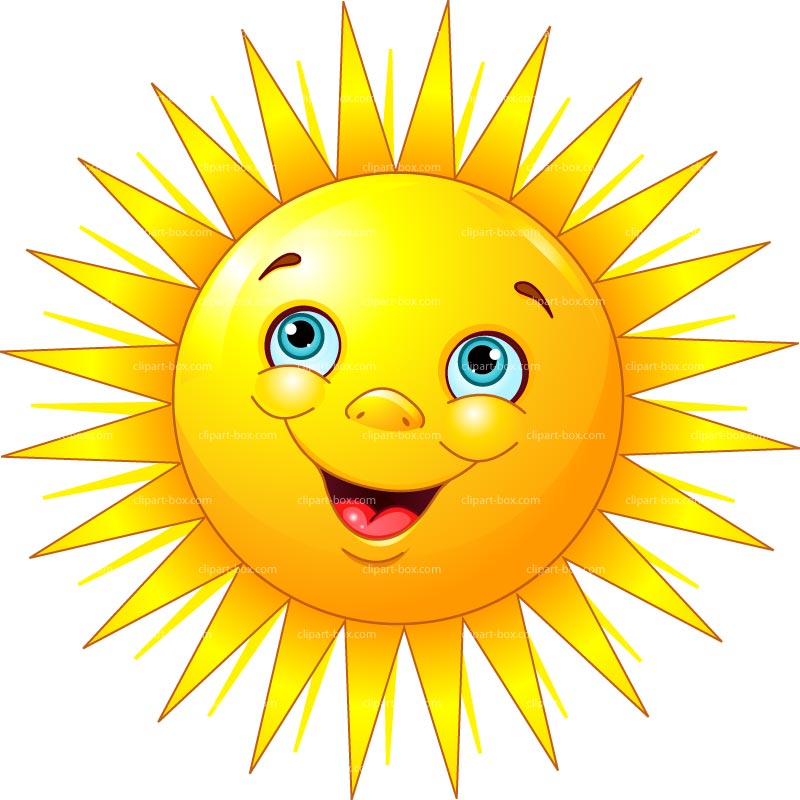 „Die liebe Sonne“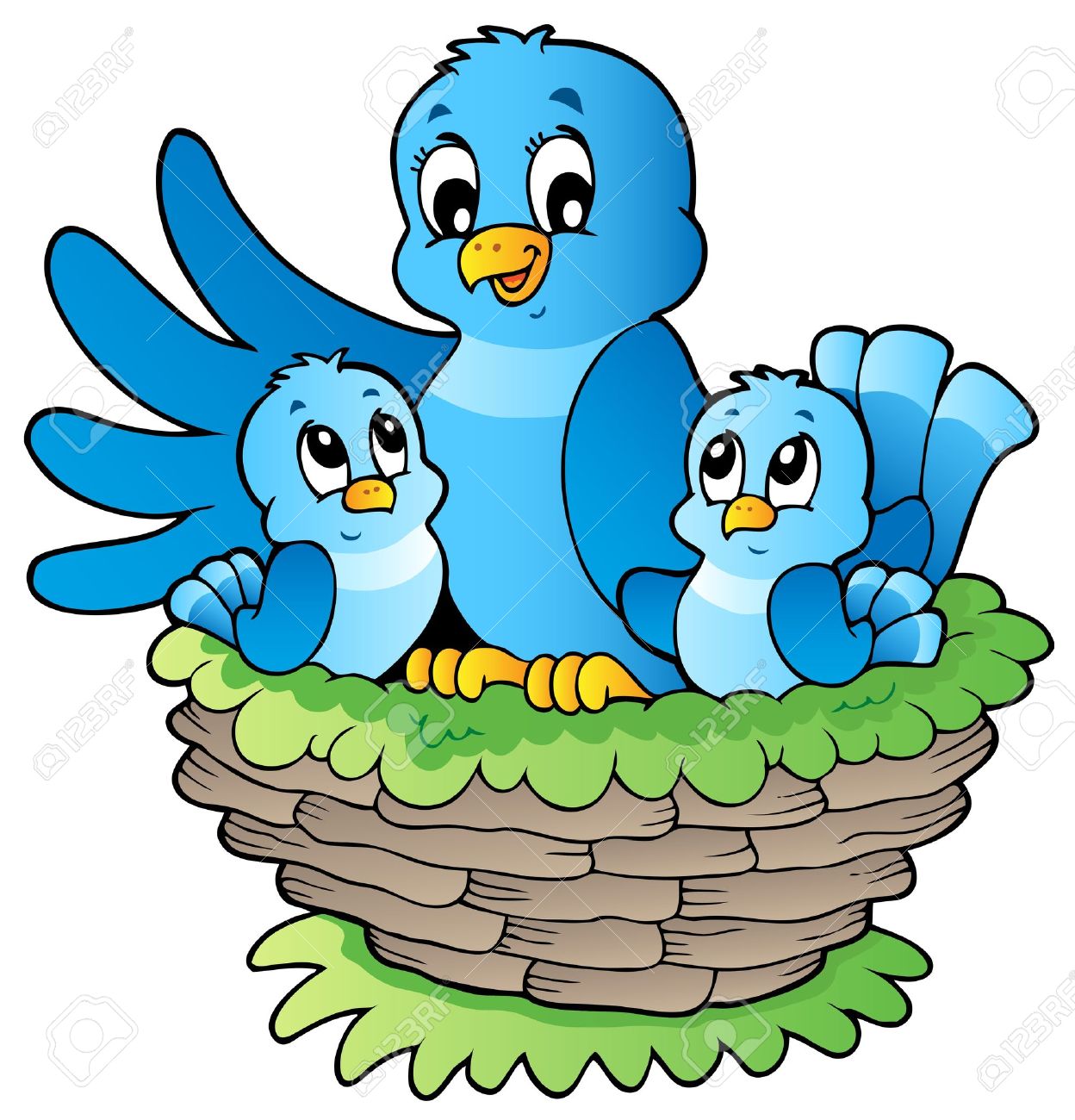 „Fünf Fingerlein, … “„Alle meine Fingerlein“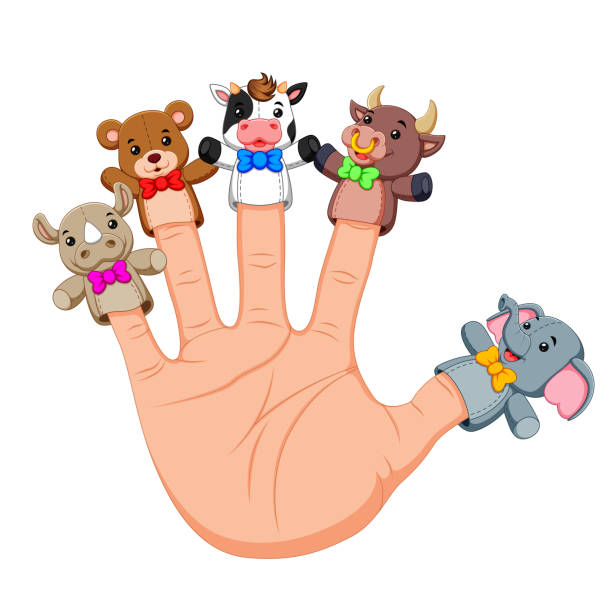 